اولا": معلومات شخصية: 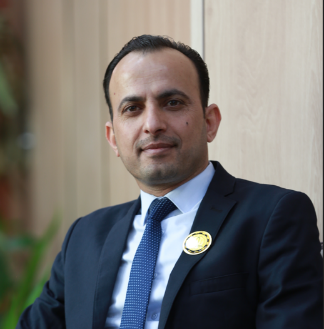 اللقب العلمي	: 	مدرس محل و تاريخ الولادة:	1977 ديالى – العراقالجنسية		:	عراقيالبريد الالكتروني :	               Yassirameen22@gmail.comالحالة الاجتماعية	:	متزوج عنوان العمل	:             كلية الهندسة – جامعة ديالى – بعقوبة – محافظة ديالى – العراق.ثانيا": المؤهلات العلمية:ماجستير هندسة الاتصالات – 2012 – الجامعة التكنولوجية الماليزية – جوهور – ماليزيا.بكالوريوس هندسة كهربائية والكترونية/هندسة الاتصالات– 2002 – كلية الرشيد – الجامعة التكنولوجية – بغداد – العراق.الاختصاص العام والدقيق: هندسة الاتصالاتثالثا": الدورات التدريبية والعضوية :عضو نقابة المهندسين العراقيين منذ العام 2002.دورة طرائق التدريس و سلامة اللغة – الجامعة ديالى – 2012.رابعا": اللغات المتقنة:العربية – اللغة الام.الانكليزية خامسا": التاريخ الوظيفي و المناصب الادارية:تدريسي وعضو لجان دائمية ومؤقتة متعددة  في كلية الهندسة منذ عام 2006مقرر قسم هندسة الاتصالات للفترة من 14/9/2013 ولغاية 27/12/2017مسؤول شعبة شؤون الطلبة للفترة من 27/12/2017 ولغاية 23/8/2020سادسا ": البحوث المنشورة في المجلات والمؤتمرات العلمية الدولية والمحليةسابعا": المزيد من المعلومات عن النشاط العلمي يمكن ايجادها على روابط التواصل الاجتماعي و العلمي :LIST OF PUBLISHED RESEARCH PAPERS INTERNATIONAL:Al-Karawi, Yassir, Raad S. Alhumaima, and Hamed Al-Raweshidy. "Quality of Service of Quantum entanglement in Mobile Networks." IEEE Access (2021).Al-Karawi, Yassir Ameen Ahmed, Montadar Abas Taher, and Riyadh khlf Ahmed. "On the Trade-offs of 5G networks and Beyond." IOP Conference Series: Materials Science and Engineering. Vol. 1076. No. 1. IOP Publishing, 2021.Jameil, Ahmed K., Yassir A. Ahmed, and Saad Albawi. "Efficient FIR Filter Architecture using FPGA." Recent Advances in Computer Science and Communications (Formerly: Recent Patents on Computer Science) 13.1 (2020): 91-98.Salman, Emad Hmood, et al. "On the energy detection performance based Welch's DCT algorithm in cognitive radio systems." 2018 1st International Scientific Conference of Engineering Sciences-3rd Scientific Conference of Engineering Science (ISCES). IEEE, 2018.Ahmad, Yassir A., Walid A. Hassan, and Tharek Abdul Rahman. "Studying different propagation models for LTE-A system." Computer and Communication Engineering (ICCCE), 2012 International Conference on. IEEE, 2012.Mokayef, M., Hassan, W. A., Rahman, T. A., & Ahmad, Y. A. (2012, July). Optimizing the coexistence between HAPS platform and terrestrial system in 5.8 GHz band. In Computer and Communication Engineering (ICCCE), 2012 International Conference on (pp. 854-858). IEEE.Mokayef, M., Hassan, W. A., Ahmad, Y. A., & Rahman, T. A. Utilizing ATPC Scheme to Facilitate Sharing between HAPS and Terrestrial in 5.7 GHz Band. Session 2A9, 309.Mokayef, M., Hassan, W. A., Ahmad, Y. A., & Rahman, T. A. Enhancement of Coexistence between HAPS and Terrestrial System in 5.8 GHz Band. Session 2A9, 310.Al-Karawi, Y., Alhumaima, R. S., Khudair, K. H., & Ahmed, A. (2022). Optimizing the placement of cloud data center in virtualized environment. International Journal of Electrical and Computer Engineering, 12(3), 3276.Research Gate 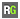 Yassir Ameen Ahmed Alkarawi (researchgate.net)Acadimeca.edu 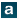 Yassir Al-Karawi | University of Diyala - Academia.eduGoogle Scholar 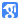 Publons  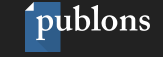 http://www.webofscience.com/wos/author/record/[ResearcherID